Einordnung in den Fachlehrplan GymnasiumAnregungen und Hinweise zum unterrichtlichen EinsatzDiese Unterrichtssequenz versteht sich als Einstiegshilfe in den Kurs „Lernen in der digitalen Welt“ im Jahrgang 5/6. Sie deckt Teile aus den Kompetenzschwerpunkten „Informatiksysteme nutzen“ sowie „Vernetztes Lernen und Dokumente in der digitalen Welt gestalten“ ab.Für die Realisierung der niveaubestimmenden Aufgabe (nbA) ist die Arbeit mit aktuellen digitalen Medien und Technologien unabdingbar. Die Umsetzung erfolgt mit dem Lernmanagementsystem „Moodle“. Deshalb sind notwendige Voraussetzungen, dass sowohl Lehrkräfte als auch Schülerinnen und Schüler einen Moodle-Account und damit Zugriff auf diesen Kurs haben. Anfangs sollte die Lehrkraft die notwendigen Menü- und Bedienelemente bedarfsbezogen einführen und durch praktische Aufgaben vonseiten der Schülerinnen und Schüler erkunden. Ein wichtiges Leitmotiv in den Aufgaben sollte darin liegen, die Schüler und Schülerinnen zu ermutigen, Dinge (z. B. Menü, Tastatur) selbst auszuprobieren und so neue Funktionen zu entdecken.Der Aufbau des Moodle-Kurses wird mithilfe der Moodle-Aktivität „Lernlandkarte“ visualisiert und strukturiert. Diese Aktivität trägt erheblich zur Übersichtlichkeit und Attraktivität bei und ermöglicht die motivierende optische Darstellung des Fortschritts in dem Kurs. Im „Didaktischen Kommentar“ wird der Ablauf der Unterrichtssequenz dargestellt. Anschließend folgen Abschnitte mit diversen Moodle-Plugins, d. h. Moodle-Aktivitäten und -Materialien, deren Nutzungsweisen entweder mit einführenden Instruktionen oder mit didaktischen Kommentaren versehen sind. Sowohl Materialien als auch Aktivitäten sind für die Schülerinnen und Schüler unsichtbar und sollten nur im Bedarfsfall sichtbar gemacht werden. Damit sieht man insbesondere bei mehreren parallellaufenden Kursen stets, was in welchem Kurs bereits behandelt wurde.Die Bearbeitung der Abschnitte wird mithilfe eines selbst erstellten Avatars individualisiert. Für die Erstellung des individualisierten Avatars speichern die Schülerinnen und Schüler zu Beginn ein Bild über einen Browser und laden es auf der Moodle-Plattform hoch (Zeitbedarf: ca. 1 Unterrichtseinheit; Abk. UE im Umfang 45min.). Der Zugang zu dem eigenen Moodle-Account wird erst anschließend durch ein selbst gewähltes Passwort nach vorab besprochenen Kriterien gesichert (Zeitbedarf: ca. 1 UE).Die Prinzipien des Ordnens einerseits und Abheftens bzw. Speicherns andererseits sowie Methoden zum Suchen und Finden von Dokumenten i. w. S. werden innerhalb eines analogen Hefters und eines digitalen Ordners erprobt, analysiert und reflektiert (Zeitbedarf: ca. 2 UE). An geeigneten Endgeräten erfolgen konkrete Umsetzungen wie das Anlegen von Ordnern sowie das Speichern, Sortieren, Verschieben, Umbenennen und Löschen von Dateien zu dem Zweck, schnell benötigte Informationen finden zu können (Zeitbedarf: ca. 2 UE). Die für die Thematik relevanten Fachbegriffe wie u. a. Speichergrößen und Datentypen werden konkretisiert (Zeitbedarf: ca. 1 UE).Folgend werden durch praktische Tätigkeiten am Textbearbeitungsprogramm Basiskenntnisse in der Computerbedienung und Fingerfertigkeiten (beim Vorhandensein von Peripheriegeräten wie u. a. Tastatur und Maus oder Pencils) eingeübt. Das Ziel ist die Entwicklung eines sicheren Umgangs in und mit der digitalen Lernumgebung (Zeitbedarf: ca. 5 UE).Mit dem Moodle-Kurs lernen die Schülerinnen und Schüler verschiedene Moodle-Plugins (Aktivitäten und Materialien) kennen und damit umzugehen. Allgemeine und weiterführende Informationen zum Lernmanagementsystem „Moodle“ i. w. S. sowie zu den Moodle-Plugins i. e. S. erhalten Sie neben Fortbildungen über den Moodle-Guide der Webschule des Landesinstituts für Schulqualität und Lehrerbildung Sachsen-Anhalts (LISA).Variations- bzw. DifferenzierungsmöglichkeitenSiehe Moodle-KursMögliche Probleme bei der UmsetzungSiehe Moodle-KursLösungserwartungen Siehe Moodle-KursWeiterführende HinweiseSiehe Moodle-KursLiteratur- und QuellenverzeichnisAnhangSiehe Moodle-Kurs auf Einsteiger@Moodle (Link) Lernen in der digitalen Welt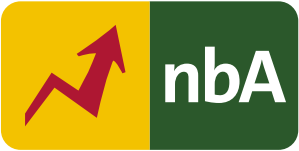 Kompetenzschwerpunkt:	Informatiksysteme nutzenKompetenzschwerpunkt:	Informatiksysteme nutzenRecherchieren, 
Verarbeiten und 
AufbewahrenFormen des Suchens, Ordnens und Speicherns kennenlernen, anwenden und vergleichen zwischen verschiedenen Formen der Datenspeicherung unterscheiden Produzieren, 
Problemlösen und Präsentierenpersönliche Lernumgebung gestaltenAnalysieren, 
Reflektieren und 
sicher AgierenBedienungsoptionen und eigene Fertigkeiten reflektieren Accounts mit sicherem Passwort schützen Grundlegende WissensbeständeGrundlegende WissensbeständeInformatiksystem-Hardware im schulischen Kontext digitaler Schülerarbeitsplatz: Grundgerät, Bildschirm, Tastatur, Mausunterschiedliche digitale Kommunikations- und Interaktionsmöglichkeiten im Kontext von Schule und Unterricht (z. B. schulische Accounts, Lernplattformen)strukturierte Dateiverwaltung im Vergleich zur HefterführungDateitypen und ihre Konvertierung (z. B. Textdokumente in .pdf)Prinzipien des Ordnens und Speicherns (z. B. Ordnerstruktur, Eigenschaften von Dateien)Informatiksystem-Hardware im schulischen Kontext digitaler Schülerarbeitsplatz: Grundgerät, Bildschirm, Tastatur, Mausunterschiedliche digitale Kommunikations- und Interaktionsmöglichkeiten im Kontext von Schule und Unterricht (z. B. schulische Accounts, Lernplattformen)strukturierte Dateiverwaltung im Vergleich zur HefterführungDateitypen und ihre Konvertierung (z. B. Textdokumente in .pdf)Prinzipien des Ordnens und Speicherns (z. B. Ordnerstruktur, Eigenschaften von Dateien)Kompetenzschwerpunkt:	Vernetztes Lernen und Dokumente in der digitalen Welt gestaltenKompetenzschwerpunkt:	Vernetztes Lernen und Dokumente in der digitalen Welt gestaltenRecherchieren, 
Verarbeiten und 
AufbewahrenDokumente mit verschiedenen Objekten (z. B. Texte, Bilder undTabellen) erstellen, bearbeiten, speichern sowie Sicherungskopien anlegenAnalysieren, 
Reflektieren und 
sicher Agiereneigene Formen und Voraussetzungen für das Organisieren und Lernen erproben, analysieren und reflektierenGrundlegende WissensbeständeGrundlegende WissensbeständeFormen des Organisierens und Lernens (z. B. Hefterführung) Such- und Recherchestrategien (z. B. Bedeutung und Verknüpfung von Schlüsselbegriffen) Software: Menüdesign, FormatierungFormen des Organisierens und Lernens (z. B. Hefterführung) Such- und Recherchestrategien (z. B. Bedeutung und Verknüpfung von Schlüsselbegriffen) Software: Menüdesign, FormatierungOrtDateinameTypName HerausgeberLizenzformLinkTitelbildweb_internet_colorBildCocomaterial.comCC0 1.0 Universal (CC0 1.0) Public Domain Dedication licensehttps://cocomaterial.com/results?q=people&page=10&vectorId=1447TastaturTastatur.jpg
Tastatur beschriftet.jpg
sämtliche einzelne TastenFotoLISA 2022 
Hendrik VoßCC BY-SA 3.0 DESpeichern - Alternative: Video SpeichergrößeLinkLISA 2022https://www.bildung-lsa.de/digitale_dienste/emutube/medienpool/lernmethoden__arbeit_am_pc_und_moderne_medienwelten.htm?h=1&m=show&id=1701224189&identifier=FILMSORTIMENT-4960235&so=titel&st=1&ipp=10&laenge=2000&sprache=Sprache&min_alter=1&max_alter=13&showsave=1Alternative: 
Video Dateien, Ordner, VerzeichnisseLinkLISA 2022https://www.bildung-lsa.de/digitale_dienste/emutube/medienpool/lernmethoden__arbeit_am_pc_und_moderne_medienwelten.htm?h=1&m=show&id=1701216106&identifier=FILMSORTIMENT-4960236&so=titel&st=1&ipp=10&laenge=2000&sprache=Sprache&min_alter=1&max_alter=13&showsave=1Speichern/Batch - firstname, du bist ein Speichermeisterhouse_padlock_closed_1.pngBildCocomaterial.comCC0 1.0 Universal (CC0 1.0) Public Domain Dedication licensehttps://cocomaterial.com/results?q=office&page=2&vectorId=1978Hefterführung - Professionelle Hefterführungalle Bilder in der BefragungBildCocomaterial.comCC0 1.0 Universal (CC0 1.0) Public Domain Dedication licensehttps://cocomaterial.com/results?q=officeHefterführung - gegenseitige Beurteilung Anleitung1 Einreichung.png
2 einenHefterBewerten.png
3 Auswertung Lesen.png
4 Ablaufplan.pngBildLISA 2022
Hendrik VoßCC BY-SA 3.0 DEHefterführung/BatchHefter.pngBildCocomaterial.comCC0 1.0 Universal (CC0 1.0) Public Domain Dedication licensehttps://cocomaterial.com/results?q=office&vectorId=100Ordnen - Lernmaterial/Lernmaterial Lösung > LänderDie Bilder, die im Ordner "Lernmaterial" im Namen Locator_map enthalten, sowie die Kopien, welche im Ordner "Lernmaterial Lösung" im Namen Lage enthaltenBildGermany location map.svg von NordNordWestCreative-Commons-Lizenzen „Namensnennung – Weitergabe unter gleichen Bedingungen 3.0 nicht portiert“, „2.5 generisch“, „2.0 generisch“ und „1.0 generisch“https://de.wikipedia.org/wiki/BundeslandOrdnen - Lernmaterial/Lernmaterial LösungPinzettfisch.jpgFotoBS Turner Hofpublic domainhttps://commons.wikimedia.org/wiki/File:Chelmon_rostratus_Kupferstreifen-Pinzettfisch.jpgOrdnen - Lernmaterial/Lernmaterial LösungWal.jpgFotoDr. Louis M. Hermanpublic domainhttps://commons.wikimedia.org/wiki/File:Humpback_whales_in_singing_position.jpgOrdnen - Lernmaterial/Lernmaterial LösungWalross.jpgFotoOffice of NOAA Corps Operationspublic domainhttps://commons.wikimedia.org/wiki/File:Noaa-walrus30.jpgOrdnen - Lernmaterial/Lernmaterial LösungLamm.docxTextWikipediahttps://de.wikipedia.org/wiki/LammOrdnen - Lernmaterial/Lernmaterial LösungWal.docxTextWikipediahttps://de.wikipedia.org/wiki/WaleOrdnen - Lernmaterial/Lernmaterial LösungSüßwasserschildkröte.jpgFotoBob Nicholspublic domainhttps://commons.wikimedia.org/wiki/File:Suesswasserschildkroete.jpgOrdnen - Lernmaterial/Lernmaterial LösungFrosch, Hummel, Zitronenfalter, Zauneidechse, Igel, Katze, Kreuzspinne, Amsel, Enten, Hahn und Henne, Haussperling, Bernsteinschnecke, alle als .jpgFotoLISA 2022
Hartmut Brauer CC BY-SA 3.0 DESuchfunktion nach Tiername bei https://www.bildung-lsa.de/suche.htm?suche=tiere&bereich=bilder#quicksearchOrdnen - Lernmaterial/Lernmaterial LösungBären.jpgFotoThomas RosenauCreative Commons Attribution-Share Alike 2.5 Generichttps://commons.wikimedia.org/wiki/File:Gummy_bears.jpgOrdnen/Batch - Ordentlich-Orden!Orden.pngBildCocomaterial.comCC0 1.0 Universal (CC0 1.0) Public Domain Dedication licensehttps://cocomaterial.com/results?page=3&vectorId=121Moodle-Avatar-Titelbild/Batchface_7.pngBildCocomaterial.comCC0 1.0 Universal (CC0 1.0) Public Domain Dedication licensehttps://cocomaterial.com/results?q=face&page=2&vectorId=983Taste-Titelbild/BatchTasteA.pngbearbeitetes BildCocomaterial.comCC0 1.0 Universal (CC0 1.0) Public Domain Dedication licensehttps://cocomaterial.com/results?q=office&vectorId=43Tastatur-Titelbild/BatchKeyboard.pngBildCocomaterial.comCC0 1.0 Universal (CC0 1.0) Public Domain Dedication licensehttps://cocomaterial.com/results?q=computer&vectorId=154Tastenkombinationen-Titelbild/BatchText.pngBildCocomaterial.comCC0 1.0 Universal (CC0 1.0) Public Domain Dedication licensehttps://cocomaterial.com/results?q=office&vectorId=49Formatieren-Titelbild/BatchFormatieren.pngBildCocomaterial.comCC0 1.0 Universal (CC0 1.0) Public Domain Dedication licensehttps://cocomaterial.com/results?q=office&vectorId=395